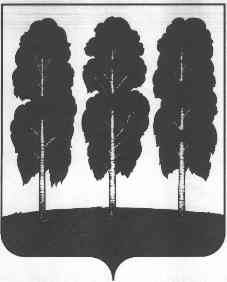 ГЛАВА БЕРЕЗОВСКОГО РАЙОНАХАНТЫ-МАНСИЙСКОГО АВТОНОМНОГО ОКРУГА – ЮГРЫПОСТАНОВЛЕНИЕот  24.04.2018        			                  		                                         № 23пгт. БерезовоО награждении В соответствии с постановлением главы Березовского района от 30 января 2013 года № 2 «О наградах главы Березовского района» на основании решения комиссии по наградам главы Березовского района (протокол от 24 апреля           2018 года № 12):1. Наградить почетной грамотой главы Березовского района Кислицина Василия Ивановича, заведующего отделом жизнеобеспечения комитета образования администрации Березовского района, за высокое профессиональное мастерство, многолетний добросовестный труд, значительный вклад в сферу образования Березовского района и в связи с 65-летним юбилеем.	2. Опубликовать настоящее постановление в газете «Жизнь Югры» и разместить на официальном веб-сайте органов местного самоуправления Березовского района.3. Настоящее постановление вступает в силу после его подписания. Глава района                                                                                                  В.И. Фомин